НАГРАДА ВУК АВРАМОВИЋ 2022. годинаНаставничко веће Основне школе „Светолик Ранковић“ уз сагласност породице Аврамовић  установило 2018. године Награду за дечје стваралаштво  „Вук Аврамовић“. У знак сећања на нашег друга и ученика ове школе пети пут за редом реализован  је литерарни и ликовни конкурс на коме ученици могу да искажу свој таленат, креативност, слободан дух, дечју логику и проницљивост, спретуност у игри речи и боја... уосталом све оно што је красило нашег Вука.ЛИКОВНИ РАДОВИ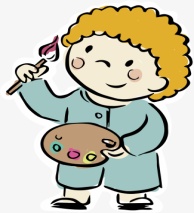  НА „ШТА „ШТА МИ ТРЕБА ДА РАСТЕМ ДО НЕБА”; „ДЕЦА ОД ЉУБАВИ РАСТУ“; ЛИТЕРАРНИ РАДОВИ 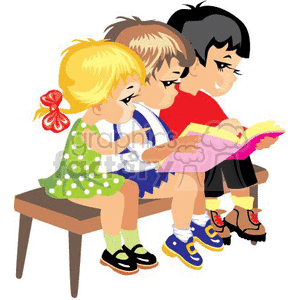                    НА ТЕМЕ: „ПОГОДИ КАКО СЕ РАСТЕ“,„ШТА МИ ТРЕБА ДА РАСТЕМ ДО НЕБА“    1.МЕСТО- Ања Јовановић 8/2    2.МЕСТО- Тијана Радовановић 4/1                      - Тадија Филиповић 8/3     3. МЕСТО- Софија Пантелић 2/2                      - Тодор Павићевић 3/1                      - Јована Магазин 8/1   ПОХВАЛЕЈулија Живковић 1/3Маша Радовановић 1/3Тара Драгићевић 1/3Ђурђина Деспотовић 2/1Милена Дачић 2/2Милица Пантић 2/2Уна Степановић 2/2Николија Рајковић 2/3Сергеј Глигоријевић 3/1Јана Дамњановић 3/1Анђелија Петровић 3/1Софија Скалоњић 4/1Невена Каран 4/3Бисера Војчић 5/1Тијана Радукановић 5/2Милица Гојковић 7/2Анђелина Коцић 8/11.МЕСТО-  Анђела Војчић 8/2    2.МЕСТО-  Никола Максимовић  3/1                      - Антонија Крстић 5/1     3. МЕСТО-  Сташа Перендија 3/1                      - Лена Савић 5/2                      - Анастасија Ковачевић 4/3         ПОХВАЛЕ     Милица Симић 4/2     Николина Петровић 5/2     Игор Ђорђевић 6/3